Location:   Veterans’ Memorial Hall, Hwy 26, West Point, CA
Meeting Facilitator: Rick Hopson        Minutes: Jill MicheauMaterials available on ACCG website:  Click HereJune  minutes for review (to be approved at meeting)Agenda for today’s meetingCopy of new strategic plan (will ask that it be adopted today)Handouts from Steve Brink: Current Events in Forest ManagementHandouts for item 6, Foster Meadow projectList of SNC current grant opportunities2018 Meeting Schedule:        If you have recommendations for speakers, please email contact info to JillMicheau@gmail.com Item #Agenda ItemOwner(s)Start TimeMins1Call to orderHopson9:3002Participants introductionsAll9:3053Modification and/or approval of agenda and June minutes All9:355Presentations and BusinessPresentations and BusinessPresentations and BusinessPresentations and BusinessPresentations and Business4Presentation by Steve Brink, California Forestry Association: Steve will speak about current events in Washington D.C. and in Region 5 that affect the Forest Service.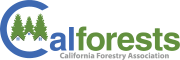 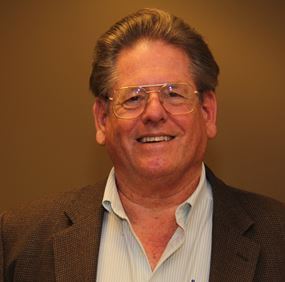 Brink9:4045Requests for ConsensusRequests for ConsensusRequests for ConsensusRequests for ConsensusRequests for Consensus5ACCG Strategic Plan:  overview and request that it be adoptedMicheau10:2556Foster Meadow Project:  project fundingHobson10:3015DiscussionsDiscussionsDiscussionsDiscussionsDiscussions7Grants: What applications are being submitted?Poll group on grant activity; explore opportunities for cooperation; which/any being worked with Planning WG? (Hopson)Merit of bundling projects, integrated approach (Pickard)Hobson10:45208Report on July 10th Special Planning Meeting, Hathaway PinesOverview of why Hemlock Project worked so well (Buckley)Outline of elements of a collaboration process (Aragon)Buckley
Pickard
Wilensky11:0525Updates Updates Updates Updates Updates 9Admin Work Group updates:Update on professional facilitationMicheau11:30510Planning Work Group updates:
Aragon11:35511Monitoring Work Group updateSocioeconomic monitoring WG statusAlaina O.11:40512Agency/organization updates (round table) All11:451513Wrap upLunch after the meeting at the Cozy Cabin – continue conversations and networking there!Next meeting August 15, 2018. Speaker will be Dr. Hugh Safford
Location: 12200 Airport Road, Sutter CreekHopsonNoon0Meeting Adjourns at NoonMeeting Adjourns at NoonMeeting Adjourns at NoonMeeting Adjourns at NoonMeeting Adjourns at NoonMeeting Date and LocationPresentorTopicAugust 15Sutter CreekFacilitator: R. WallDr. Hugh SaffordNatural Range of Variation for Yellow Pine and Mixed Conifer Forests in the Sierra NevadaSeptember 19West PointFacilitator: TBDOctober 17Sutter CreekFacilitator: Deb Phillips and Julia StephensKevin Roberts
Biologists, SPISpotted owl researchNovember 21West PointFacilitator: Gordon LongTraci AllenEldorado NF BiologistUNCONFIRMEDTBDNO MEETINGS IN DECEMBER!!NO MEETINGS IN DECEMBER!!NO MEETINGS IN DECEMBER!!